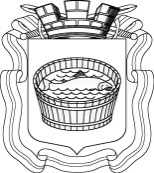 Ленинградская область                           Лужский муниципальный район Совет депутатов Лужского городского поселениятретьего созываРЕШЕНИЕ                                                               20 марта 2018 года    № 199                                                                     О ремонте автомобильных дорог на территории Лужского городского поселения в 2018 г.Заслушав информацию заведующего отделом городского хозяйства администрации Лужского муниципального района Кузьмина Евгения Ивановича, о ремонте автомобильных дорог на территории Лужского городского поселения в 2018 г., Совет депутатов  Лужского городского поселения РЕШИЛ:1. Информацию заведующего отделом городского хозяйства администрации Лужского муниципального района Кузьмина Евгения Ивановича, о ремонте автомобильных дорог на территории Лужского городского поселения в 2018 г., принять к сведению.2. Настоящее решение вступает в силу с момента принятия.Глава Лужского городского поселения,исполняющий полномочия председателя Совета депутатов	                                                                              В.Н. Степанов Разослано: адм. ЛМР, отдел ГХ, прокуратура.